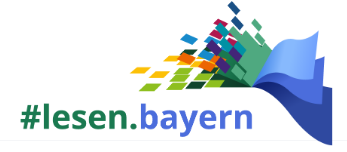 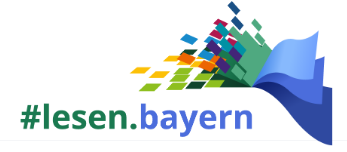 Liebe Eltern und Erziehungsberechtigte,nun sind Ihre Kinder schon ein paar Wochen an der neuen Schule, es sind bereits kleinere Texte geschrieben und es ist einiges gelesen worden. Bei manchen Schülerinnen und Schülern fällt auf, dass sie Schwierigkeiten im Lesen und Schreiben haben. Um diese Lücken zu schließen und zu verhindern, dass diese Ihre Kinder jahrelang nicht nur im Fach Deutsch begleiten und behindern, wollen wir Ihnen helfen.Die Initiative des Staatsinstituts für Schulqualität und Bildungsforschung #lesen.bayern (www.lesen.bayern.de) beschäftigt sich sehr intensiv mit dem Thema Lesen und Leseförderung in allen Jahrgangsstufen.Dort ist von erfahrenen Lehrkräften eigens eine Rubrik Tipps für Eltern entwickelt worden, die Ihnen ganz konkrete Hilfen bereitstellt. Wir können Ihnen empfehlen, sich durch die Internetseite zu klicken. Sie werden umfangreiches Übungsmaterial und umfassende Informationen finden, um Ihre Kinder zu unterstützen.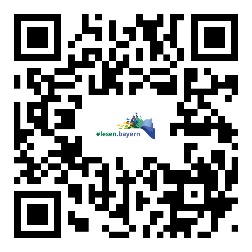 Zu folgenden Bereichen werden Ihnen zahlreiche Tipps angeboten:Bitte helfen Sie Ihrem Kind. Lesetraining und auch Vorlesen sind äußerst wichtig für die Leseflüssigkeit. Wenn Ihr Kind flüssig lesen kann, versteht es Texte besser, kann Informationen daraus besser entnehmen und in jedem Fach schriftliche Aufgabenstellungen besser bearbeiten. Darüber hinaus macht es großen Spaß, gut lesen zu können und auch in der Freizeit Freude an Büchern und Geschichten zu empfinden.Vielen Dank für Ihre Unterstützung!Mit freundlichen GrüßenWie funktioniert Lesen?LesetrainingWarum ist (Vor-)Lesen so wichtig?LesestrategienVorlesenLesen für alle AltersstufenTipps zum ÜbenEinfache Sprache